ESCOLA _________________________________DATA:_____/_____/_____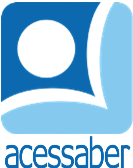 PROF:_______________________________________TURMA:___________NOME:________________________________________________________A PRINCESA FELIZMuito tempo atrás vivia uma princesa, que adorava escrever.Todas as noites, ela se sentava perto de sua janela e escrevia sobre seu dia.Ela escrevia em pedacinhos de papel e os guardava, cuidadosamente, debaixo do seu travesseiro. Ela escrevia sobre seus pensamentos e sonhos e não queria que ninguém os lesse. O rei e a rainha viram a princesa escrevendo e sabiam, exatamente, o que dar a ela de aniversário! Eles lhe perguntaram o que ela queria e, sendo a filha bondosa que era, ela lhes pediu que dessem qualquer coisa que gostassem. Ela honestamente achou que eles lhe dariam um chapéu ou, talvez, um conjunto de grampos de cabelo com pérolas!Na manhã de seu aniversário, quando ela acordou, ficou encantada ao receber o presente pelo qual ansiava havia muito tempo, mas que nunca tinha tido coragem suficiente de pedir: - Um diário com um cadeado!Autor desconhecidoQuestõesQual é o título do texto?R: __________________________________________________________________Quantos parágrafos há no texto?R: __________________________________________________________________Quais são os personagens da história?R: ______________________________________________________________________________________________________________________________________O que a princesa gostava de fazer?R: __________________________________________________________________________________________________________________________________________________________________________________________________________ O que os pais da princesa lhe deram de presente?R: ______________________________________________________________________________________________________________________________________Qual foi a reação da princesa ao receber o presente?R: ______________________________________________________________________________________________________________________________________________________________________________________________________________________________________________________________________________